«Отбасы және  балалар саласында  мемлекеттік қызметтерді көрсету қағидаларын бекіту туралы» Қазақстан Республикасы Білім және  ғылым  министрінің  2020 жылғы 24 сәуірдегі №158 бұйрығының № 10 қосымшасы негізінде  БҰЙЫРАМЫН:2023 жылдың 15 қыркүйегінен бастап төмендегі  оқушы тегін ыстық тамақпен қамтамасыз етілсін: Амангелді Исмадьяр – 5 ж сыныбыОсы бұйрықтың орындалуын бақылау жауапкершілігі әлеуметтік педагог Н.С.Бисембаеваға  міндеттелсін.                           Мектеп-гимназия директоры:                        Б.С.Тлекенова«Батыс Қазақстан облысы әкімдігі білім басқармасының Орал қаласы білім беру бөлімінің «Дінмұхамед Қонаев атындағы №44 мектеп-гимназиясы» шаруашылық жүргізу құқығындағы мемлекеттік коммуналдық кәсіпорны                БҚО, Орал қаласы  Д.Қонаев атындағы ықшам ауданы, 54 үй                                               Тел/факс: 8 (7112)28 71 99, 28 69 84                   Бұйрық«№  »  14.09.2023 ж.     Жекелеген санаттағы білім алушылар мен тәрбиеленушілерге тегін тамақтандыруды ұсыну  туралы                        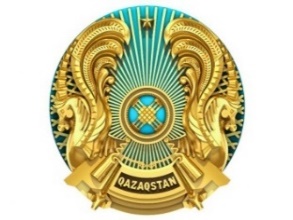 Государственное коммунальное предприятие на праве хозяйственного ведения «Школа-гимназия №44 имени Динмухамеда Конаева» отдела образования города Уральск управления образования акимата Западно-Казахстанской области                    ЗКО, г. Уральск           мкр. Имени Д.А.Кунаева, д. 54            тел/факс: 8 (7112)28 71 99, 28 69 84                              Приказ